Β3 2020-2021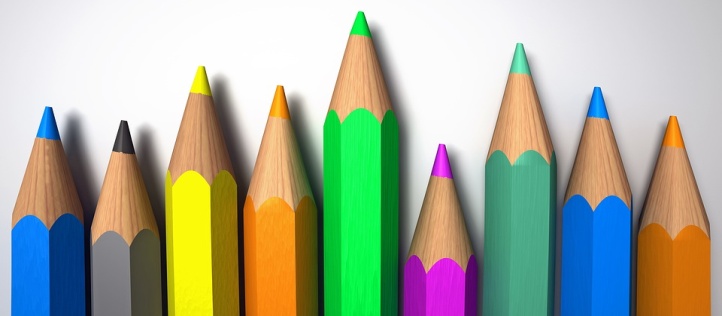 ΗΜΕΡΕΣ/ΩΡΕΣΔΕΥΤΕΡΑΤΡΙΤΗΤΕΤΑΡΤΗΠΕΜΠΤΗΠΑΡΑΣΚΕΥΗ1ηΑΓΓΛΙΚΑ (αρχ.)ΓΥΜΝΑΣΤΙΚΗ (πρ.)2ηΙΣΤΟΡΙΑ3ηΠΛΗΡΟΦΟΡΙΚΗ (α΄)ΤΕΧΝΟΛΟΓΙΑ (β΄)4ηΜΑΘΗΜΑΤΙΚΑ5ηΙΛΙΑΔΑ6ηΚΕΙΜΕΝΑ7ηΘΡΗΣΚΕΥΤΙΚΑ---